СОВЕТ  ДЕПУТАТОВ ДОБРИНСКОГО МУНИЦИПАЛЬНОГО РАЙОНАЛипецкой области6-я сессия V-го созываРЕШЕНИЕ25.03.2014г.                                п.Добринка	                               № 49 -рсО Положении «Об удостоверении и нагрудном знаке депутата Совета депутатов Добринского муниципального района»Руководствуясь Законом РФ "Об общих принципах организации местного самоуправления в Российской Федерации" от 06.10.2003 N 131-ФЗ, Законом Липецкой области "О гарантиях осуществления полномочий депутата представительного органа муниципального образования Липецкой области" от 26.07.2013 N 180-ОЗ, Уставом Добринского муниципального района, учитывая решение постоянной комиссии по правовым вопросам, местному самоуправлению, работе с депутатами и  делам семьи, детства, молодежи, Совет депутатов Добринского муниципального района РЕШИЛ:1.Принять Положение «Об удостоверении и нагрудном знаке депутата Совета депутатов Добринского муниципального района» (прилагается).2. Настоящее решение вступает в силу со дня его принятия.Председатель Совета депутатовДобринского  муниципального района	            		В.А.Максимов             Приложение              к решению Совета депутатов Добринского               муниципального района от 25.03.2014г. №49 -рсПОЛОЖЕНИЕОБ УДОСТОВЕРЕНИИ И НАГРУДНОМ ЗНАКЕ ДЕПУТАТА СОВЕТА ДЕПУТАТОВДОБРИНСКОГО МУНИЦИПАЛЬНОГО РАЙОНА1.Настоящее Положение разработано в соответствии с действующим законодательством Российской Федерации, Законом Липецкой области "О гарантиях осуществления полномочий депутата представительного органа муниципального образования Липецкой области" от 26.07.2013 N 180-ОЗ, Уставом Добринского муниципального района и устанавливает порядок оформления выдачи удостоверения и нагрудного знака депутату Совета депутатов Добринского муниципального района.2.Удостоверение депутата Совета депутатов Добринского муниципального района (далее - удостоверение) является основным документом, подтверждающим личность и полномочия депутата Совета депутатов Добринского муниципального района (далее - депутат). Образец удостоверения прилагается.Нагрудный знак депутата Совета депутатов Добринского  муниципального района (далее - нагрудный знак) является отличительным знаком депутата.3. Удостоверение и нагрудный знак вручаются депутату председателем Совета депутатов вновь избранного созыва на очередной сессии.Председателю вновь избранного созыва удостоверение и нагрудный знак вручаются на очередной сессии заместителем председателя Совета депутатов.4. Депутат обязан обеспечить сохранность удостоверения и нагрудного знака.5. Депутат пользуется удостоверением и нагрудным знаком в течение срока полномочий.6. В случае утраты (порчи) депутатом удостоверения или нагрудного знака он обращается с письменным заявлением на имя председателя Совета депутатов района с просьбой о выдаче другого удостоверения или нагрудного знака. В заявлении указывается причина утраты (порчи) удостоверения или нагрудного знака. С письменного разрешения председателя Совета депутатов района ему выдается новое удостоверение или новый нагрудный знак.Информация о факте утраты удостоверения подлежит опубликованию в районной газете «Добринские вести».7.Оформление и выдачу удостоверения и нагрудного знака депутату осуществляет организационный отдел Совета депутатов района.8.Удостоверение является документом строгой отчетности. Факт выдачи удостоверения и нагрудного знака регистрируется в журнале учета выдачи удостоверений и нагрудных знаков.9.Журнал учета, выдачи удостоверений и нагрудных знаков пронумеровывается, прошнуровывается, подписывается председателем Совета депутатов и скрепляется печатью Совета депутатов.10.Ответственность за соблюдение правил хранения и учета бланков удостоверений, а также правил оформления и выдачи удостоверений возлагается на начальника организационного отдела Совета депутатов района.11.По истечении срока полномочий депутата удостоверение считается недействительным и остается у лица, исполнявшего полномочия депутата, для памятного хранения.12.В случае досрочного прекращения полномочий депутата удостоверение сдается в Совет депутатов района, о чем в журнале учета выдачи удостоверений делается соответствующая отметка. При этом удостоверение депутата погашается путем его прокалывания.Лицо, депутатские полномочия которого досрочно прекращены, вправе обратиться с письменным заявлением на имя председателя Совета депутатов района с просьбой оставить удостоверение для памятного хранения. С письменного разрешения председателя Совета депутатов ему возвращается его погашенное удостоверение.13.По истечении срока полномочий и в случае досрочного прекращения полномочий депутата нагрудные знаки остаются у лиц, исполнявших полномочия депутата, для памятного хранения.14.В случае смерти депутата удостоверение и нагрудный знак остаются у членов его семьи для памятного хранения.15.Удостоверение представляет собой книжечку темно-красного цвета размером в развернутом виде .16.На внешней стороне удостоверения воспроизводится выполненная под цвет золота надпись "удостоверение".17.С внутренней стороны удостоверения имеются наклейки персикового цвета и с защитными элементами.18.На левой стороне наклейки по центру сверху помещается надпись "Совет депутатов Добринского муниципального района Липецкой области Российской Федерации". Ниже по центру имеется надпись "Удостоверение" N ___, под этой надписью размещается фамилия, имя, отчество владельца удостоверения с указанием, что он является депутатом по избирательному округу N ___, какого созыва и его период, или председателем (заместителем председателя, секретарем) Совета депутатов Добринского муниципального района.19.На правой стороне наклейки в верхнем левом углу вклеивается фотография депутата, выполненная на матовой фотобумаге, анфас, без головного убора, размером 30 x . Фотография скрепляется гербовой печатью Совета депутатов района.Параллельно фотографии справа размещается флаг Добринского муниципального района.Внизу наклейки под фотографией и флагом помещается дата выдачи удостоверения и личная подпись депутата.Ниже указывается должность, фамилия лица, выдавшего удостоверение, и его подпись.20. Нагрудный знак депутата выполнен из серебристого металла в виде развивающегося на ветру флага. На флаге с левой стороны изображен герб Добринского муниципального района.На флаге располагается надпись "Депутат Совета депутатов Добринского  района".Размер знака в длину составляет , в ширину - .Нагрудный знак носится на левой стороне груди.21. Финансирование работ по изготовлению удостоверений и нагрудных знаков производится за счет средств, предусмотренных в смете расходов Совета депутатов района.Образец удостоверениядепутата Совета депутатов Добринского муниципального районаЛицевая часть:┌───────────────────────────────────┬─────────────────────────────────────┐│                                   │                                     ││                                   │                                     ││                                   │                                     ││                                   │                                     ││                                   │            Удостоверение            ││                                   │                                     ││                                   │                                     ││                                   │                                     ││                                   │                                     │└───────────────────────────────────┴─────────────────────────────────────┘Внутренняя часть:┌───────────────────────────────────┬─────────────────────────────────────┐│                                   │                                     ││     Совет депутатов Добринского   │ Фото                    Флаг района ││  муниципального района Липецкой   │                                     ││   области Российской Федерации    │                М.П.                 ││     УДОСТОВЕРЕНИЕ N _______       │                  ________________   ││___________________________________│                  (личная подпись)   ││(Ф.И.О. депутата по избирательному │                                     ││округу N ________________________) │_____________                        ││                                   │ дата выдачи                         ││___________________________________│_____________________________________││    (какого созыва, его период)    │      (должность, Ф.И.О. лица,       ││___________________________________│   выдавшего удостоверение, и его    ││                                   │              подпись)               │└───────────────────────────────────┴─────────────────────────────────────┘22. Настоящее Положение вступает в силу со дня его официального опубликования.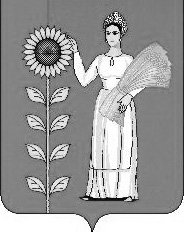 